PressemitteilungBakterienhaltige Arzneimittel bieten Hilfe beim ReizdarmsyndromImmer mehr Menschen leiden an einem Reizdarmsyndrom. Dabei scheinen die krampfartigen Bauchschmerzen, starken Blähungen und Durchfälle – oder Verstopfung - keine ersichtliche Ursache zu haben. Die Darmflora der Betroffenen unterscheidet sich allerdings oft deutlich von der Darmflora gesunder Menschen. Daher bieten nützliche Darmbakterien eine Hilfe: Das bakterienhaltige Arzneimittel Symbioflor® 2 kann die Beschwerden eines Reizdarmsyndroms ursächlich bekämpfen und eignet sich daher gut zur Behandlung.Mittlerweile hat es sich herumgesprochen: Unsere Darmflora aus Billionen von Bakterien ist für unsere Gesundheit und unser Wohlbefinden von entscheidender Bedeutung. Eine veränderte Zusammensetzung der Bakteriengemeinschaft kann verschiedene Gründe haben: Antibiotika-Einnahmen, Magen-Darm-Infektionen oder chronischer Stress. Sie begünstigen das Auftreten eines Reizdarmsyndroms.Stress fördert das ReizdarmsyndromIm Magen-Darm-Trakt finden sich mehr als 100 Millionen Nervenzellen, die beispielsweise die Darmbewegungen koordinieren. Das sogenannte Bauchhirn und das Gehirn können sich gegenseitig beeinflussen – das beschreibt der Begriff „Darm-Hirn-Achse“. Viele kennen den Zusammenhang aus eigener Erfahrung, wenn sie vor einer wichtigen Prüfung ein flaues Gefühl im Magen verspüren oder vermehrt die Toilette aufsuchen müssen.Stresshormone wie Adrenalin begünstigen das Wachstum von Bakterien, die normalerweise nur einen kleinen Teil der Darmflora ausmachen. Ihre Stoffwechselprodukte wirken oft nachteilig auf die Gesundheit. Dauerhafter Stress bringt also die Darmflora aus dem Gleichgewicht. Außerdem fördern bestimmte Stresshormone Entzündungsbotenstoffe und aktivieren im Darm sitzende Mastzellen. Mastzellen sind spezialisierte weiße Blutkörperchen, die zahlreiche Substanzen wie beispielsweise Histamin in sich tragen. Setzen sie die Substanzen frei, erhöhen sie das Schmerzempfinden und die Durchlässigkeit der Darmschleimhaut – Stichwort: Leaky Gut – und steigern die Darmbewegung bis hin zu Durchfällen.Mit Symbioflor® 2 gegen Reizdarm-SymptomeStörungen der Darmflora und der Darmschleimhaut können Bauchschmerzen, einen Blähbauch und Stuhlunregelmäßigkeiten wie Verstopfung oder Durchfall bewirken. Dagegen ist das bakterienhaltige Arzneimittel Symbioflor® 2 wirksam: In einer achtwöchigen Studie mit 298 Patienten, von denen 150 ein Placebo und 148 Symbioflor® 2 erhielten, linderte das Arzneimittel die typischen Reizdarm-Symptome deutlich. Bei etwa 18 Prozent der Patienten unter Symbioflor® 2 – und nur 5 Prozent unter Placebo -  verschwanden die Symptome sogar vollständig. Symbioflor® 2 enthält das natürliche Darmbakterium E. coli in einer nicht-krankmachenden Variante. E. coli kann Entzündungen entgegenwirken, Abwehrstoffe gegen unerwünschte Bakterien bilden und die Darmschleimhaut dazu anregen, selbst Abwehrstoffe freizusetzen. Außerdem können die E. coli aus Symbioflor® 2 Mastzellen stabilisieren, wie eine Studie gezeigt hat. So können die natürlichen Bakterien helfen, Defizite der Darmflora und der Darmschleimhaut auszugleichen.Zusammenfassung:Chronische Bauchschmerzen, Blähungen und Stuhlgangsveränderungen wie Durchfall sind typisch für einen Reizdarm.Bei Reizdarm-Beschwerden spielt die Darmflora (= Mikrobiota oder Mikrobiom des Darms) eine wichtige Rolle.Stresshormone können ungünstige Bakterien fördern und die Durchlässigkeit der Darmschleimhaut erhöhen (Leaky Gut).Symbioflor® 2 ist ein bakterienhaltiges Arzneimittel, das zur Behandlung bei Reizdarm-Beschwerden zugelassen ist.
Mehr unter www.symbiopharm.deÜber die SymbioPharm GmbH:Wir sind Wegbereiter in der Mikrobiom-Forschung und wissensbasierter Probiotika - Seit 1954.
Unsere Mission ist, mit Hilfe von probiotischen Bakterien Gesundheit zu erhalten und Krankheiten zu heilen. Deshalb erforschen wir das menschliche Mikrobiom und entwickeln revolutionäre mikrobiologische Therapieansätze für Darmgesundheit, Atemwegsgesundheit und Immunsystem.
Modernste Verfahren in unserem Biotech-Labor ermöglichen es uns, innovative pharmazeutische Produkte zu entwickeln, wie Symbioflor® - das erste probiotische Arzneimittel Deutschlands. Dabei setzen wir auf die rein biologische Wirkung natürlicher Darmbakterien um die Gesundheit unserer Anwender zu fördern. 
Die SymbioPharm GmbH profitiert durch die einzigartige Verbindung von Mikrobiom-Diagnostik und Produktentwicklung in der eigenen Unternehmensgruppe, sowie der eigenen Produktion am Standort Deutschland. Wir arbeiten mit höchsten Qualitätsansprüchen und entwickeln stets neue Produkte für Prophylaxe und Therapie.Wir gestalten aktiv die Zukunft der probiotischen Medizin.Schon heute haben wir - neben unseren erfolgreichen Arzneimitteln - auch ein breites Sortiment von über 20 mikrobiotischen Nahrungsergänzungsmitteln, 
diätetischen Produkten und Medizinprodukten. Unsere wissenschaftlich innovativen Produkte sind durch internationale Vertriebspartnerschaften bereits in 16 Ländern präsent und können weltweit bezogen werden.
Unsere Vision ist erfolgreich und findet Anklang! Täglich werden weltweit rund 2,5 Millionen Tropfen unserer Symbioflor-Produkte eingenommen und tausende unserer pro- und prebiotischen Produkte für Gesundheit und Leistungsfähigkeit angewandt. 
Natürlich gesund durch ein gesundes Mikrobiom, denn die Gesundheit von morgen liegt in der Probiotik von heute.Bilder: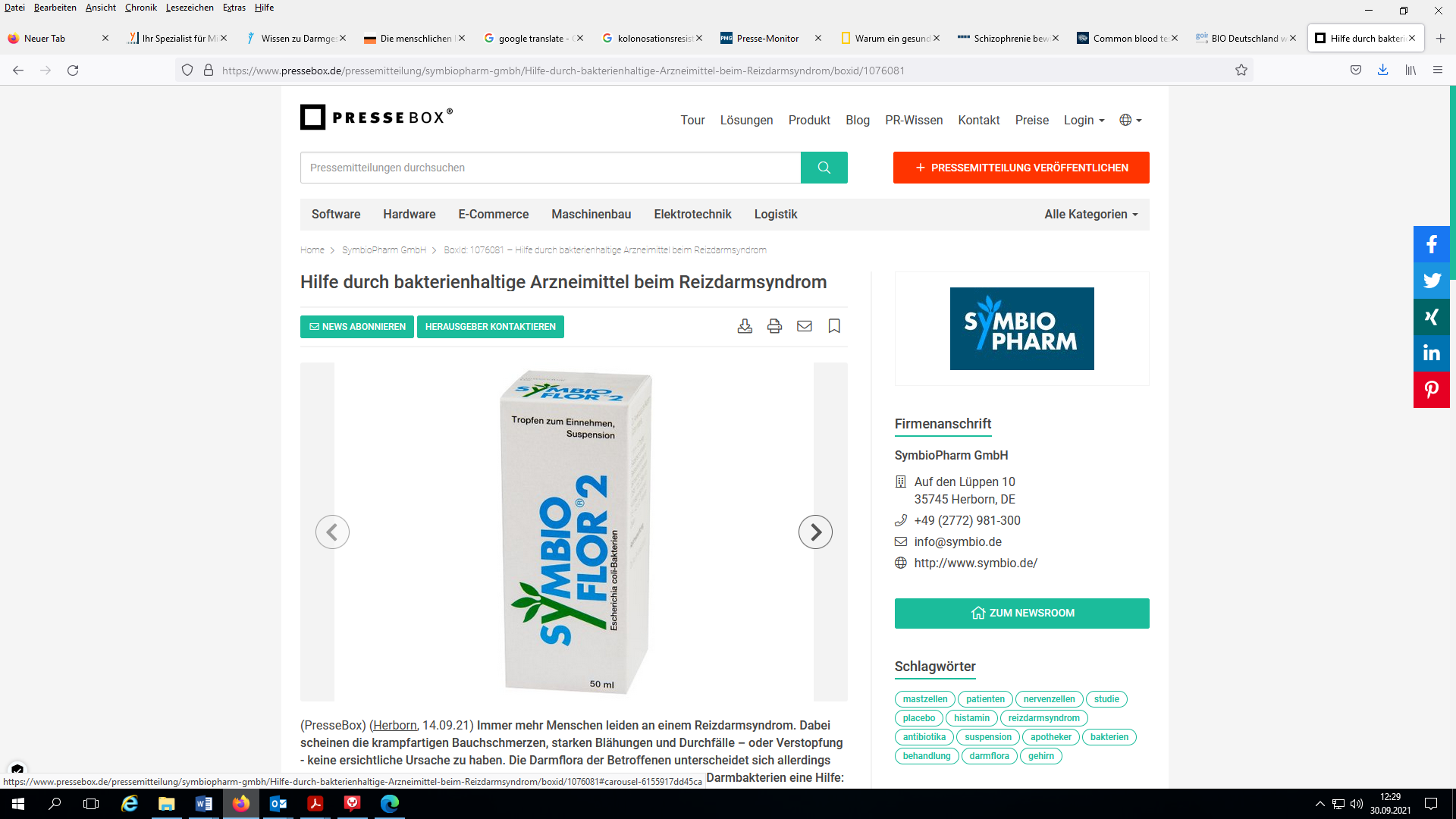 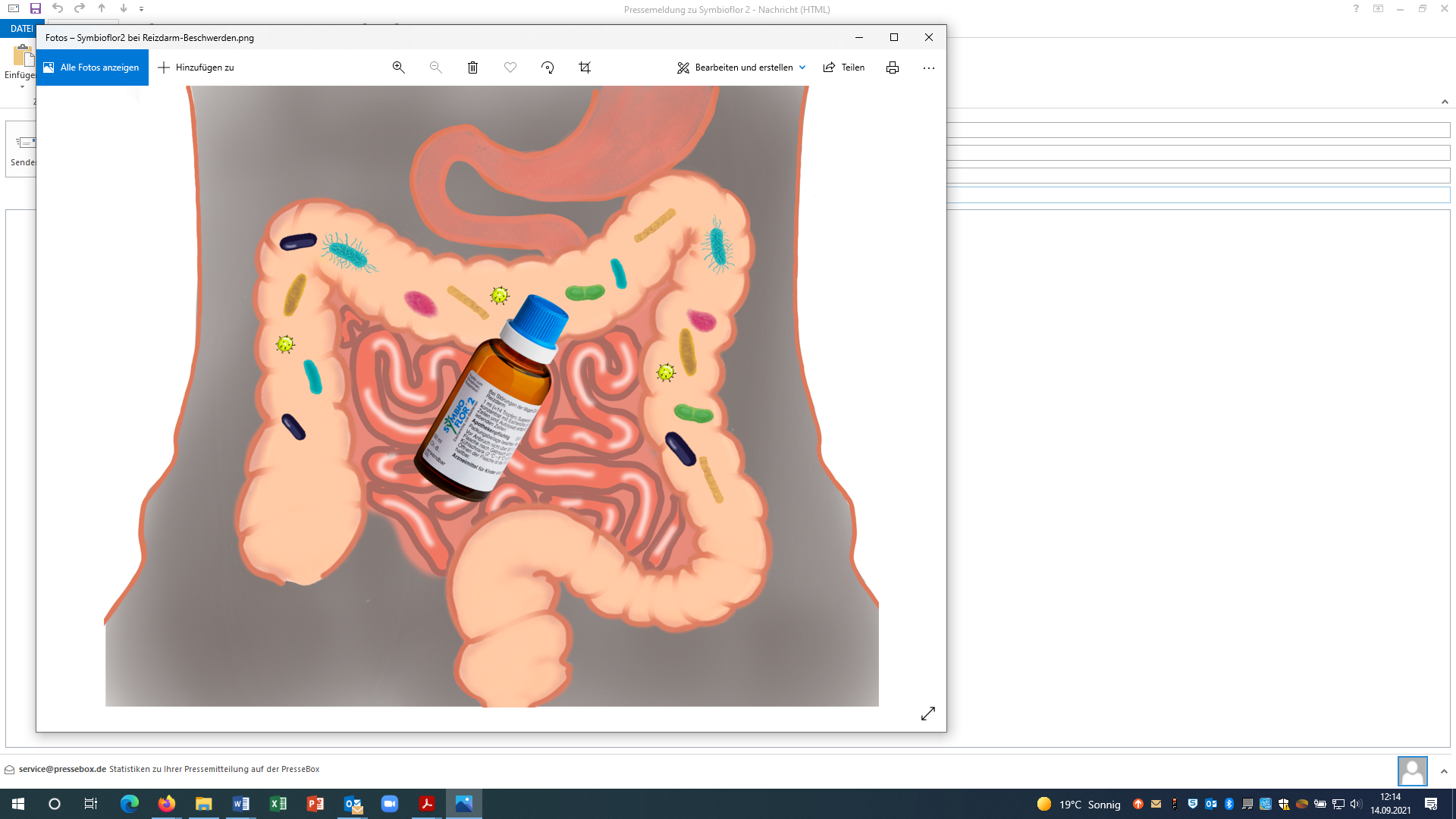 Symbioflor® 2 bei Reizdarmbeschwerden.Bitte schicken Sie uns bei Abdruck ein Belegexemplar zu.Pressekontakt:Angelika Hecht 
SymbioPharm GmbH 
Auf den Lüppen 10
35745 Herborn-Hörbach 
Tel.: 02772/981-350 
E-Mail: angelika.hecht@symbio.de
www.symbiopharm.de 